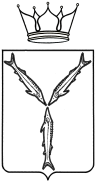 МИНИСТЕРСТВО ЗДРАВООХРАНЕНИЯСАРАТОВСКОЙ ОБЛАСТИП Р И К А З      от ____________ №________г. СаратовОб утверждении перечня медицинских организаций	На основании Положения о министерстве здравоохранения Саратовской области, утвержденного постановлением Правительства Саратовской области от 1 ноября 2007 года № 386-П «Вопросы министерства здравоохранения Саратовской области», в целях реализации Федерального закона от 12 апреля 2010 № 61-ФЗ «Об обращении лекарственных средств» ПРИКАЗЫВАЮ:Утвердить перечень медицинских организаций области, имеющих лицензию на осуществление фармацевтической деятельности, и их обособленных подразделений, расположенных в сельских поселениях, в которых отсутствуют аптечные организации (Приложение).Рекомендовать главным врачам медицинских организаций области, имеющим лицензию на осуществление фармацевтической деятельности, и их обособленным подразделениям, расположенным в сельских поселениях, в которых отсутствуют аптечные организации, осуществлять розничную торговлю лекарственными препаратами и медицинскими изделиями.Признать утратившим силу приказ министерства здравоохранения Саратовской области от 04.10.2010 № 1034 «Об утверждении перечня медицинских организаций области».Настоящий приказ подлежит официальному опубликованию
в средствах массовой информации. Настоящий приказ вступает в силу со дня его официального опубликования.Контроль за исполнением настоящего приказа оставляю за собой.Приложение к приказу министерства здравоохраненияСаратовской областиот _____________№________Переченьмедицинских организаций области, имеющих лицензию на осуществление фармацевтической деятельности, и их обособленных подразделений, расположенных в сельских поселениях, в которых отсутствуют аптечные организацииI. ГУЗ СО «Александрово-Гайская РБ имени В.П. Дурнова»ФАП п. Васильки;ФАП с. Луков Кордон;ФАП с. Канавка;ФАП с. Варфоломеевка;ФАП с. Новоалександровка;ФАП п. Приузенский;ФАП х. Манахов;ФАП х. Байгужа;ФАП х. Сысоев;ОВП с. Камышки.II. ГУЗ СО «Аркадакская РБ»ФАП с. Ольшанка;ФАП с. Малиновка;ФАП с. Семеновка;ФАП с. Красное Знамя;ВОП с. Кистендей;ФАП с. Новосельское;ФАП с. Баклуши;ФАП с. Алексеевка.III.ГУЗ СО «Аткарская РБ»ООВП с. Большая Екатериновка;ООВП д. Ершовка;ОВП п. Тургенево;ООВП с. Озерное;Врачебная амбулатория п. Лопуховка;Врачебная амбулатория с. Елизаветино;ФАП с. Малая Осиновка;ФАП с. Петрово;ФАП с. Песчанка;ФАП с. Большая Осиновка;ФАП с. Вяжля;ФАП с. Марфино;ФАП с. Барановка;ФАП с. Даниловка;ФАП с. Иваново-Языковка;ФАП с. Приречное;ФАП с. Умет;ФАП с. Малые Копены;ФАП с. Белгаза;ФАП с. Прокудино;ФАП п. Сазоново;ФАП с. Земляные Хутора.IV. ГУЗ СО «Базарно-Карабулакская РБ»Врачебная амбулатория п. Свободный;Врачебная  амбулатория с. Максимовка;ФАП с. Тепляковка;ФАП с. Большой Содом; ФАП с. Ивановка;ФАП с. Большая Чечуйка;ФАП с. Ключи;ФАП с. Шняево;ФАП с. Стригай;ФАП с. Большая Гусиха;ФАП с. Березовка;ФАП с. Старая Жуковка;ФАП с. Яковлевка.V. ГУЗ СО «БРП»ООВП п. Новониколаевский;ФАП п. Береговой;ФАП с. Березовка;ФАП с. Большой Кушум;ФАП с. Быков отрог;ФАП п. Головановский;ФАП п. Грачи;ФАП с. Еланка;ФАП с. Ивановка;ФАП с. Кормежка;ФАП с. Красный Яр;ФАП  с. Криволучье Сура;ФАП с. Комсомольское;ФАП с. Малое Перекопное;ФАП с. Малая Быковка;ФАП с. Малый Кушум;ФАП с. Матвеевка;ФАП с Маянга;ФАП с. Натальино;ФАП с. Наумовка;ФАП с. Николаевка;ФАП п. Николаевский;ФАП с. Никольское Казаково;ФАП с. Новая Елюзань;ФАП с. Новоуспенка;ФАП с. Перекопная Лука;ФАП с. Плеханы;ФАП с. Подсосенки;ФАП с. Пылковка;ФАП с. Старая Медынка;ФАП с. Сухой Отрог;ФАП с. Хлебновка.VI. ГУЗ СО «Балашовская РБ»ФАП с. Алмазово;ФАП п. Александровский;ФАП с. Березовка;ФАП с. Барки;ФАП с. Большой Мелик;ФАП п. Ветельный;ФАП п. Восход;ФАП с. Гусевка;ФАП с. Данилкино;ФАП с. Дуплятка;ФАП с. Заречное;ФАП п. Красная Кудрявка;ФАП с. Котоврас;ФАП c. Конное;ФАП с Ленино;ФАП с. Лесное;ФАП с. Львовка;ФАП с. Малый Мелик;ФАП с. Михайловка;ФАП с. Малая Семеновка;ФАП п. Новая Глебовка;ФАП п. Октябрьский;ФАП п. Первомайский;ФАП п. Репная Вершина;ФАП с. Репное;ФАП с. Рассказань;ФАП п. Садовый;ФАП с. Старый Хопер;ФАП с. Сухая Елань;ФАП с. Терновка;ФАП с. Тростянка;ФАП с. Устиновка;ФАП с. Хоперское;Врачебная амбулатория р.п. Пинеровка.VII. ГУЗ СО «Балтайская РБ»ФАП с. Садовка;ФАП с. Столыпино;ФАП с. Сосновка;ФАП с. Большие Озерки;ФАП с. Барнуковка;ФАП с. Царевщина;ФАП с. Новая Лопастейка;ФАП с. Журавлиха;ФАП с. Пилюгино;Врачебная амбулатория с. Донгуз.VIII. ГУЗ СО «Вольская РБ» Врачебная амбулатория с. Барановка;Врачебная амбулатория с. Нижняя Чернавка;Врачебная амбулатория с. Широкий Буерак;ФАП с. Богатое;ФАП с. Белогорное;ФАП с. Верхняя Чернавка;ФАП с. Богородское;ФАП с. Калмантай;ФАП с. Кряжим;ФАП с. Девичьи Горки;ФАП с. Ключи;ФАП с. Заветное;ФАП с. Елховка;ФАП с. Ерыкла;ФАП с. Куликовка;ФАП ст. Куриловка;ФАП с. Куриловка;ФАП с. Николаевка;ФАП с. Осиновка;ФАП с. Покурлей;ФАП с. Спасское;ФАП п. Тополёвый;ФАП с. Труёвая Маза;ФАП с. Талалихино;ФАП с Шировка;ФАП с Юловая Маза;ФАП с. Междуречье;ФАП с. Покровка;ФАП с. Тепловка.IX. ГУЗ СО «Воскресенская РБ»ФАП с. Андреевка;ФАП с. Березняки;ФАП с. Биктимировка;ФАП с. Букатовка;ФАП с. Кадомка;ФАП с. Коммуна;ФАП с. Кошели;ФАП с. Медянниково;ФАП с. Подгорное;ФАП с. Полдомасово;ФАП  с. Славянка;ФАП с. Студеновка;ФАП с. Нечаевка;ФАП с. Ново-Алексеевка;ФАП с.Чардым;ФАП с. Усовка.X. ГУЗ СО «Дергачевская РБ»ФАП с. Алтата;ФАП с. Антоновка;ФАП с. Верхазовка;ФАП п. Восточный;ФАП с. Демьяс;ФАП п. Зерновой;ФАП п. Красноозерный;ФАП с. Новоросляе;ФА п. Октябрьский;ФАП п. Орошаемый;ФАП п. Первомайский;ФАП п. Петропавловка;ФАП с. Сафаровка;ФАП п. Советский;ООВП п. Мирный.XI. ГУЗ СО «Духовницкая РБ»ФАП с. Богородское;ФАП с. Дубовое;ФАП с. Горяйновка;ФАП с. Софьинка;ФАП с Дмитриевка;ФАП с. Григорьевка;ФАП с Озерки;ФАП с. Левенка;ФАП п. Тамбовский;ФАП с. Новозахаркино;ФАП с. Липовка;ФАП с. Теликовка;ФАП с. Никольское.XII. ГУЗ СО «Екатериновская РБ»ФАП с. Крутояр;ФАП с. Упоровка;ФАП с. Альшанка;ФАП с. Воронцовка;ФАП с. Вязовка;ФАП с. Колено;ФАП с. Галахово;ФАП п. Юбилейный;ФАП с. Сластуха;ФАП п. Прудовой;ФАП с. Новоселовка;ФАП с. Андреевка;ООВП с. Бакуры;ФАП с. Ивановка;ФАП с. Бутурлинка.XIII.ГУЗ СО «Ершовская РБ»Врачебная амбулатория п. Новорепное;Врачебная амбулатория с. Перекопное;Врачебная амбулатория с. Орлов Гай;Врачебная амбулатория п. Целинный;ФАП с. Верхний Кушум;ФАП п. Прудовой;ФАП с. Красный Боец;ФАП с. Новая Краснянка;ФАП с. Антоновка;ФАП с. Лобки;ФАП с. Моховое;ФАП п. Южный;ФАП п. Трудовое;ФАП с. Чкалово;ФАП с. Дмитриевка;ФАП с. Коптевка;ФАП с. Чугунка;ФАП п. Орловка;ФАП п. Новый;ФАП с. Рефлектор;ФАП с. Семено-Полтавка;ФАП с. Черная Падина;ФАП с.Васильевка;ФАП с. Александрия;ФАП с. Еремеевка;ФАП с. Краснянка;ФАП с. Чапаевка;ФАП с. Ковелинка;ФАП п.Садовый;ФАП п. Лесной.XIV. ГУЗ СО «Ивантеевская РБ»ФАП с. Яблоновый Гай;ФАП с. Арбузовка;ФАП п. Восточный;ФАП п. Мирный;ФАП с. Горелый Гай;ФАП с. Раевка;ФАП с. Щигры;ФАП с. Ивановка;ФАП с. СестрыФАП п. Братский;ФАП с. Чернава;ФАП с. Николаевка;ФАП с. Клевенка;ФАП с. Бартеневка;ФАП п. Знаменский;ФАП с. Ишковка.XV.ГУЗ СО «Калининская РБ»ФАП с. Анастасьино;ФАП с. Ахтуба;ФАП с. Большая Ольшанка;ФАП с. Красноармейское;ФАП с. Колокольцовка;ФАП с. Михайловка;ФАП с. Монастырское;ФАП с. Новая Ивановка;ФАП с. Новые Выселки;ФАП с. Озерки;ФАП с. Орловка;ФАП с. Сергиевка;ФАП с. Симоновка;ФАП с. Славновка;ФАП п. Степное; ФАП с. Таловка;ФАП с. Широкий Уступ.XVI. ГУЗ СО «Красноармейская РБ»Врачебная амбулатория с. Первомайское;ФАП  с. Высокое;ФАП с. Нижняя Банновка;ФАП с. Каменка;ФАП с. Меловое;ФАП с. Усть-Золиха;ФАП с. Ключи;ФАП с. Гвардейское;ФАП с. Ваулино;ФАП с. Гусево;ФАП с. Мордово;ФАП с. Карамыш;ФАП с. Елшанка;ФАП с.Ревино;ФАП с. Сплавнуха;ФАП с. Садовое;ФАП с. Рогаткино;ФАП с.Дубовка;ФАП с. Бобровка;ФАП с. Карамышевка;ФАП с. Некрасово;ФАП ж.д. ст. Паницкая.XVII. ГУЗ СО «Краснокутская РБ»ФАП с. Логиновка;ФАП с. Балтийка;ФАП с. Усатово;ФАП с. Чкалово;ФАП с. Ямское;ФАП с. Карпенка;ФАП с. Лавровка;ФАП с. Первомайское;ФАП п. Загородный;ФАП с. Интернациональное;ФАП с. Журавлевка;ФАП с. Лебедевка;ФАП с. Рекорд;ФАП с. Ждановка;ФАП с. Кирово;ФАП с. Норки;ФАП с. Лепехинка;ФАП п. Семенной;ФАП с. Комсомольское;ФАП с. Ахмат.XVIII. ГУЗ СО «Краснопартизанская РБ»ФАП с Большая Сакма;ФАП п. Емельяновка;ФАП п. Римско-Корсаковка;ФАП с. Корнеевка;ФАП с. Милорадовка;ФАП п. Петровский;ФАП с. Головинщино;ФАП п. Октябрьский;ФАП с. Савельевка;ФАП с. Толстовка;ФАП п. Дальний.XIX. ГУЗ СО «Лысогорская РБ»Участковая больница  с. Широкий Карамыш;ООВП с. Большая Дмитриевка;ООВП с. Большие Копены;ООВП п. Октябрьский;ФАП д. Александровка;ФАП с. Двоенка;ФАП с. Атаевка;ФАП п. Яблочный;ФАП п. Большая Каменка;ФАП п. Раздольное;ФАП с. Ключи;ФАП с. Невежкино;ФАП с. Урицкое;ФАП п. Гремячий;ФАП с. Новая Красавка;ФАП с. Шереметьевка;ФАП с. Бутырки;ФАП с. Чадаевка;ФАП с. Старая Красавка;ФАП п. Первомайский;ФАП п. Барсучий;ФАП с. Петропавловка;ФАП с. Юнгеровка;ФАП с. Большая Рельня;ФАП с. Липовка.XX. ГУЗ СО «Марксовская РБ»Участковая больница с. Липовка;ФАП с. Осиновка;ФАП с. Баскатовка;ФАП с. Березовка;ФАП с. Бобово;ФАП с. Бобровка;ФАП с. Бородаевка;ФАП с. Водопьяновка;ФАП с. Вознесенка;ФАП с. Воротаевка;ФАП с. Георгиевка;ФАП с. Звонаревка;ФАП п. Заря;ФАП с. Зоркино;ФАП с. Каменка;ФАП с. Калининское;ФАП с. Караман;ФАП с. Кировское;ФАП п. Колос;ФАП с. Михайловка;ФАП с. Орловское;ФАП с. Полековское;ФАП с. Раскатово;ФАП с. Семеновка;ФАП с. Степное;ФАП п. Тельмана;ФАП с. Фурмановка;ФАП с. Чкаловка;ФАП с. Ястребовка;ФАП с. Яблоня.XXI. ГУЗ СО «Новобураская РБ»Врачебная амбулатория п. Белоярский;ФАП  п. Динамовский;ФАП п. Медведицкий;ФАП  п. Бурасы;ФАП  с. Малые  Озерки;ФАП  п. Вихляйка;ФАП  с. Кутьино;ФАП  с. Леляевка;ФАП  с. Лох;ФАП  с. Гремячка;ФАП с. Новоалексеевка;ФАП  с. Ириновка;ФАП  с.Аряш;ФАП  с.Чернышевка;ФАП  с. Радищево;ФАП  с. Елшанка;ФАП с. Марьино-Лашмино.XXII. ГУЗ СО «Новоузенская РБ»Врачебная амбулатория с. Дмитриевка;Врачебная амбулатория п. Основной;ФАП х. Труба;ФАП п. Алексеевка;ФАП п. Радищево;ФАП с. Крепость Узень;ФАП с. Пограничное;ФАП п. Дюрский;ФАП п. Мирный;ФАП п. Солянка;ФАП с. Лохмотовка;ФАП с. Петропавловка;ФАП п. Таловка;ФАП п. Узенский;ФАП с. Бессоновка;ФАП х. Дейков;ФАП п. Чертанла;ФАП с. Олоновка;ФАП х. Первомайский;ФАП п. Карев.XXIII. ГУЗ СО «Озинская РБ»ФАП п. Сланцевый Рудник;ФАП с. Балаши;ФАП п. Синегорский;ФАП п. Новозаволжский;ФАП с. Маслов-Орешин;ФАП с. Светлое озеро;ФАП п. Северный;ФАП с. Новочерниговка;ФАП п. Столяры;ФАП п. Модин;ФАП п. Белоглинный;ФАП с. Солянка;ФАП п. Первоцелинный;ФАП п. Липовский;ФАП п. Непряхин;ФАП п. Пигари;ФАП с. Старые Озинки;ФАП с. Самовольное.XXIV. ГУЗ СО «Перелюбская РБ»ФАП п. Тепловский;ФАП п. Молодежный;ФАП с. Холманка;ФАП п. Целинный;ФАП с. Смородинка;ФАП х. Тараховка;ФАП с. Иваниха;ФАП с. Грачев Куст;ФАП д. Николаевка;ФАП с. Калинин;ФАП п. Октябрьский.XXV. ГУЗ СО «Петровская РБ»ФАП с. Сосновоборское;ФАП д. Абодим;ФАП с. Асметовка;ФАП с. Грачевка;ФАП с. Новозахаркино;ФАП с. Новодубровка;ФАП с. Кожевино;ФАП с. Савкино;ФАП с. Синенькие;ФАП с. Таволожка;ФАП с. Тракторный;ФАП с. Оркино;Врачебная амбулатория с. Березовка;Врачебная амбулатория с.Озерки;ФАП с. Березовка 1-я;ФАП с. Вязьмино;ФАП д. Ионычевка;ФАП д. Крутец;ФАП п. Мирный;ФАП с. Ножкино;ФАП п. Пригородный;ФАП  п. Студеный;ФАП с. Татарская Пакаевка;ФАП с. Новая Усть-Уза.XXVI. ГУЗ СО «Питерская РБ»ВОП п. Нива;ВОП с. Малый Узень;Врачебная амбулатория с. Новотулка;Врачебная амбулатория с. Алексашкино;Врачебная амбулатория с. Мироновка;ФАП  с. Нариманово;ФАП с. Запрудное;ФАП п. Трудовик;ФАП ст. Питерка;ФАП с. Моршанка;ФАП с. Агафоновка;ФАП п. Новореченский;ФАП п. Новопитерский.XXVII. ГУЗ СО «Пугачевская РБ»ФАП с. Березово;ФАП с. Жестянка;ФАП с. Любицкое;ФАП с. Бобровый Гай;ФАП с. Мавринка;ФАП с. Надеждинка;ФАП п. Еремино;ФАП с. Давыдовка;ФАП п. Чапаевский;ФАП с. Успенка;ФАП п. Бажановский;ФАП п. Тургеневский;ФАП с. Красная Речка;ФАП с. Каменка;ФАП с. Новая Порубежка;ФАП с. Преображенка;ФАП п. Солянский;ФАП с. Карловка;ФАП с. Дороговиновка;ФАП с. Максютово;ФАП п. Новая Шиншиновка;ФАП с. Малая Таволожка;ФАП с. Камелик;ФАП с. Большая Таволожка;ФАП с. Бобровский;Врачебная амбулатория с. Клинцовка.XXVIII. ГУЗ СО «Ровенская РБ»ФАП с. Яблоновка;ФАП с. Кочетное;ФАП с. Привольное;ФАП с. Луговское;ФАП п. Владимирский;ФАП с. Кривояр;ФАП п. Лиманный;ФАП с. Тарлыковка;ФАП с. Циково;ФАП с. Новокаменка;ФАП с. Мирное;ВОП с. Приволжское.XXIX. ГУЗ СО «Романовская РБ»ФАП п. Алексеевский;ФАП с Малое Щербедино;ФАП с. Бобылевка;ФАП с. Бык;ФАП  д. Вязовая;ФАП с. Инсяево;ФАП п. Красноармейский;ФАП с. Мордовский Карай;ФАП с. Осиновка;ФАП п. Памятка;ФАП с. Подгорное;ФАП п. Таволжанка;ФАП с. Усть-Щербедино.XXX. ГУЗ СО «Ртищевская РБ»Кабинет общей врачебной практики с. Северка;Врачебная амбулатория с. Ключи;ФАП с. Репьевка;ФАП с. Ободный;ФАП п. Ртищевский;ФАП с. Ерышовка;ФАП с. Подгоренка;ФАП с. Александровка;ФАП с. Елань;ФАП п. Луч;ФАП с. Владыкино;ФАП с. Лопатино;ФАП п. Темп;ФАП с. Правда;ФАП с. Сланцы;ФАП с. Урусово;ФАП с. М.Горького;ФАП с. Сапожок;XXXI. ГУЗ СО Самойловская РБ»ФАП с. Низовка;ФАП д. Елизаветино;ФАП с. Залесянка;ФАП с. Николаевка;ФАП с. Полоцкое;ФАП с. Воронино;ФАП п. Южный;ФАП с. Воздвиженка;ФАП п. Красноармейский;ФАП с. Песчанка;ФАП п. Тульский;ФАП с. Крийнички;ФАП п. Передовой;ФАП п. Садовый;ФАП с. Каменка;ФАП с. Полтавка;ФАП. с. Александровка;ФАП с. Ольшанка;Врачебная амбулатория с. Благовещенка.XXXII. ГУЗ СО «Саратовская РБ»Врачебная амбулатория с. Багаевка;Врачебная амбулатория с. Поповка;Врачебная амбулатория с. Синенькие;Врачебная амбулатория пос. Сергиевский;Врачебная амбулатория с. Березина Речка;ФАП с. Александровка;ФАП х. Бартоломеевский;ФАП п. Вольновка;ФАП д. Долгий Буерак;ФАП п. Зоринский;ФАП п. Ивановский;ФАП с. Клещевка;ФАП д. Кокурино;ФАП с. Колотов Буерак;ФАП с. Константиновка;ФАП х. Малая Скатовка;ФАП с. Михайловка;ФАП д. Новая Липовка;ФАП с. Пристанное;ФАП п. Рейник;ФАП с. Сабуровка;ФАП с. Свинцовка;ФАП с. Сосновка;ФАП п. Хмелевский;ФАП д. Юрловка;ФАП совхоза «15 лет Октября».XXXIII. ГУЗ СО «Советская РБ»ФАП с. Новокривовка;ФАП с. Любимово;ФАП с. Розовое;ФАП ст. Наливная;ФАП с. Александровка;ФАП с. Пионерское;ФАП с. Новолиповка;ФАП с.  Золотая Степь.XXXIV. ГУЗ СО «Татищевская РБ»ФАП с. Широкое;ФАП с. Сокур;ФАП с. Карамышка;ФАП с. Мизино- Лапшиновка;ФАП с. Идолга;ФАП с. Полчаниновка;ФАП с. Курдюм;ФАП ст. Курдюм;ФАП с. Большая Каменка;ФАП с. Карякино;ФАП с. Кувыка.XXXV. ГУЗ СО «Турковская РБ»ФАП с. Шепелевка;ФАП с. Трубетчино;ФАП с. Студенка;ФАП с. Перевесино - Михайловка;ФАП с. Бороно - Михайловка;ФАП с. Каменка;ФАП с. Лунино;ФАП с. Марьино;ФАП с. Боцманово;ФАП с. Дмитриевка;ФАП с. Ромашовка;ФАП с. Чернавка;ФАП с. Львовка;ФАП с. Колычево;ФАП с. Рязанка;Кабинет врача общей практики с. Перевесинка.XXXVI. ГУЗ СО «Федоровская РБ»ОВП с. Долино;ОВП с. Семеновка;ФАП с. Борисоглебовка;ФАП с. Ерусланский;ФАП п. Солнечный;ФАП с. Морцы;ФАП с. Митрофановка;ФАП с. Калдино;ФАП с. Воскресенка;ФАП с. Мунино;ФАП с. Николаевка;ФАП с. Романовка;ФАП с. Пензенка;ФАП с. Никольское;ФАП с.Федоровка;ФАП с.Первомайское;ФАП с.Тамбовка;ФАП с. Тамбовка;ФАП с.Спартак;ФАП с. Плес;ФАП с. Ивановка.XXXVII. ГУЗ СО «Хвалынская РБ им. Бржозовского»ФАП п. Победа;ФАП с. Горюши;ФАП п. Алексеевка;ФАП с. Дубовый Гай;ФАП с. Еремкино;ФАП п. Возрождение;ФАП с. Благодатное;ФАП с. Елшанка;ФАП с. Апалиха;ФАП с. Селитьба;ФАП с. Сосновая Маза;ФАП с Черный Затон;ФАП с. Елховка;ФАП с. Поповка;ФАП с. Новая Яблонка;ФАП с. Подлесное;ФАП с. Ульянино;ФАП с. Акатная Маза;ФАП с Демкино;ФАП п. Северный;ФАП с. Старая Яблонка;ФАП с. Ивановка.XXXVIII. ГАУЗ СО «Энгельсская РБ»Врачебнаяа мбулатория  п. Коминтерн;Врачебная амбулатория  с. Шумейка;Врачебная амбулатория п. им. Карла Маркса;Врачебная амбулатория с. Безымянное;ФАП п. Анисовский;ФАП ст. Титоренко;ФАП с. Кирово;ФАП с. Воскресенка;ФАП с. Осиновка;ФАП п. Взлетный;ФАП с. Ленинское;ФАП п. Придорожный;ФАП п. Бурный;ФАП п. Лощинный;ФАП п. Прилужный;ФАП с. Степное;ФАП п. Калинино;ФАП с. Подгорное;ФАП с. Заветы Ильича;ОВП с. Березовка.СОГЛАСОВАНОПервый заместитель министра                                                   С.С.ШуваловИ.о. начальника отдела организации лекарственного обеспечения                                И.В. ТолстыхДиректор ОГУ «Саратовский аптечный склад»                                                                              Е.В. ИвановаЗаключениепо результатам антикоррупционной экспертизыот «___» ____________ годаВ соответствии с Методикой проведения антикоррупционной экспертизы нормативных правовых актов и проектов нормативных правовых актов, утвержденной Постановлением Правительства Российской Федерации от 26 февраля 2010 года № 96, в настоящем проекте положений, устанавливающих для правоприменителя необоснованно широкие пределы усмотрения или возможность необоснованного применения исключений из общих правил, а также положений, содержащих неопределенные, трудновыполнимые и (или) обременительные требования к гражданам и организациям и тем самым создающих условия для коррупции, не выявлено.По результатам изучения настоящего проекта положений, противоречащих Конституции РФ, федеральному, региональному законодательству не выявлено.Начальник отделаправового обеспечения                                                            Т.А. ОвчинниковаКонсультант отделаправового обеспечения                                                             М.В. НикулинаИсполнительЕ.А.ЕвдокимоваМинистр                                                                                            О.Н. Костин